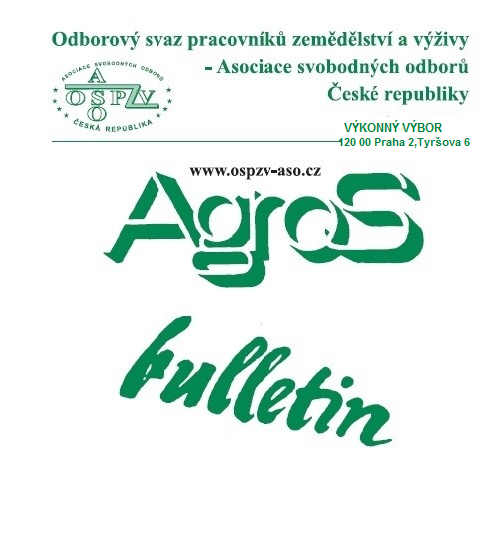 Číslo:     3/2018Z obsahu:Bohumír Dufek: Budoucnost českého zemědělství a venkova jsou spojenénádobyVláda schválila novelu zákoníku práce v oblasti výpočtu náhrady za ztrátuna výdělkuMPSV připravilo důchodovou noveluMinisterstvo financí připravilo tzv. "daňový balíček"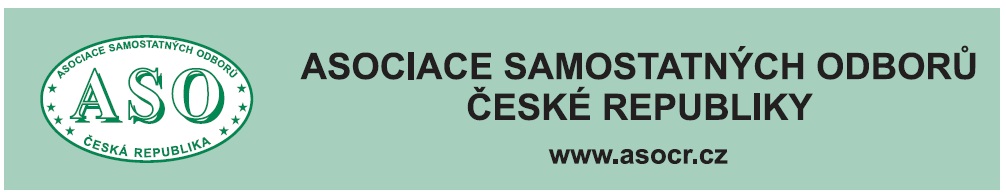 O  B  S  A  H	Bohumír Dufek" Budoucnost českého zemědělství	a venkova jsou spojené nádoby	 str,  3	Vláda schválila novelu zákoníku práce v oblasti	výpočtu náhrady za ztrátu na výdělku	 str.  7	MPSV připravilo důchodovou novelu	str.  9 	Přiznávání důchodů českým občanům,	kteří dříve pracovali na Slovensku	.....  str. 11 	Ministerstvo financí připravilo tzv. "daňový	balíček"  	  str. 15	Na venkově rapidně ubývají obchody	str. 19	Vývoj spotřebitelských cen v lednu 2018	str. 23	Silný mráz a práce venku. Jaké jsou povinnosti	zaměstnavatele	 str. 26	Novela zákona o specifických zdravotních 	službách 	 str. 28	Zpracovala: Ing. Naděžda Pikierská, CSc.Bohumír Dufek:BUDOUCNOST ČESKÉHO ZEMĚDĚLSTVÍ A VENKOVA JSOU SPOJENÉ NÁDOBY.Výsledkem společenské a ekonomické transformace našeho zemědělství počátkem 90. let minulého století a zejména po vstupu do EU v roce 2004 bylo, že rostlinná výroba si i nadále udržuje dobrou konkurenceschopnost v rámci  EU, zatímco v živočišné výrobě nastal obrovský propad. Projevilo se to tak, že v základních živočišných komoditách již řadu let nejsme soběstační. Takže se k nám v současné době dováží zhruba 50 % hovězího a vepřového masa. Zároveň se dováží také drůbež, ale i ovoce a zelenina.O nepříliš radostné situaci v českém zemědělství, jsme hovořili s Bohumírem Dufkem, předsedou Odborového svazu pracovníků zemědělství a výživy – Asociace svobodných odborů ČR (OSPZV – ASO ČR).Analýza, která nepotěšíBohumír Dufek poukázal na analýzu Zemědělského svazu ČR (ZS ČR),  z počátku roku 2017, z níž vyplývá, že největším problémem českého zemědělství v posledních letech je nízká výkupní cena mléka a vepřového masa, dovoz zahraničních produktů a nedostatek mladých pracovníků v zemědělství.  Zároveň jako správný odborář neopomněl zdůraznit, že problémem jsou i nízké mzdy. Analýza rovněž upozorňuje,  že české potraviny jsou nahrazovány dovozem ze zahraničí. Obchodníci u nás ve velkém prodávají přebytky ze svých mateřských zemí a podíl některých českých výrobků v obchodní síti se podle odhadu v průměru propadl již pod 50 %. V komoditě mléka jsme zatím soběstační, ale podíl tuzemských producentů na spotřebě mléka a mléčných výrobků se snižuje. Zatímco dovozy rostou od vstupu ČR do EU na téměř trojnásobek! V soběstačnosti ve vepřovém mase zaostáváme za průměrem EU. V ČR vyrobíme pouze 55 % vepřového masa, které spotřebujeme. Od vstupu do EU klesly stavy prasnic o 63 procent. Farmy, které ukončily činnost, se jen těžko obnovují zejména z důvodu extrémní náročnosti při povolovacích procesech, které doprovázejí zahájení a následný provoz chovů.České zemědělství potřebuje mladou krevAnalýza zároveň upozorňuje na nízký počet absolventů zemědělských oborů, který nepostačuje na pokrytí volných pozic po těch, kteří odcházejí do důchodu. Podíl pracovníků v českém zemědělství nad 45 let podle šetřeni u právnických osob činí většinu, tedy 63 procent. Přitom v celé české ekonomice  je tento podíl 40 %. Zemědělský svaz ČR na to reagoval projektem „Zemědělství žije“, který je zaměřený na osvětu mezi mládeží  a snaží se ji získat pro práci v zemědělství. Bohumír Dufek k tomu poznamenal, že „ člověk se v živočišné výrobě zkrátka nedá plně nahradit automatizací a roboty.“Úspěšné kolektivní vyjednáváníDufek zdůrazňuje, že velkým problémem českého zemědělství jsou samozřejmě i nízké mzdy. A právě na růst mezd se zaměřují zemědělské odbory včetně ochrany oprávněných zájmů pracovníků. Odbory šly do vyjednávání kolektivní smlouvy vyššího stupně s požadavkem na zvýšení mzdových tarifů o 8,11 procenta. Nakonec se s vedením Zemědělského svazu ČR a Českomoravského svazu zemědělských podnikatelů podařilo vyjednat kolektivní smlouvy, které garantují růst mzdových tarifů pro rok 2018 o 6,1 procenta. "Ve srovnání s navýšením pro rok 2017, kdy tarify stouply v průměru o 3,79 %, jde o výrazný úspěch. Podnikatelé si uvědomují potřebu stabilizace pracovních sil v zemědělství a to je dobře,“ pochvaluje si předseda Bohumír Dufek.Debata o Společné zemědělské politice po roce 2020I  když ještě nevypršela platnost Společné zemědělské politiky Evropské unie (SZP) na léta 2014-2020, na pořadu dne je diskuse, jak bude vypadat tato politika po roce 2020 a jak vysoká bude podpora českých zemědělců z fondů národních prostředků v rámci státního rozpočtu.Bohumír Dufek upozornil, že Agrární komora ČR, jakožto vrcholný orgán českých zemědělců, vyvíjela v posledních letech mnohem důraznější tlak na ministerstvo zemědělství a na českou vládu, aby podpora z národních zdrojů byla vyšší. Stačí si porovnat rozpočty zemědělství členských zemí EU, jako je Francie, Nizozemí, Německo, Rakousko, Dánsko a další, jejichž vlády podporují kromě prostředků ze státním rozpočtu své zemědělce i skrytou formou z jiných zdrojů.Na čem stojí pilíře zemědělské politiky UniePokud jde o Společnou zemědělskou politiku EU, ta má v současné době dva hlavní pilíře. Z prvního pilíře jsou vypláceny přímé platby, jejichž výše se zjednodušeně řečeno zpravidla odvíjí od velikosti obhospodařované plochy. V rámci druhého pilíře jsou potom podporovány oblasti s přírodním znevýhodněním, ekologické zemědělství, zachováni chráněných druhů živočichů apod. Především však jde o investice do infrastruktury a modernizace zemědělských podniků. V Evropské komisi však začíná převládat názor, že je zapotřebí, aby evropské zemědělství bylo do budoucna „zelenější“, úspornější a odpovědnější k životnímu prostředí. Proti tomu budou logicky protestovat státy  jako Francie a Nizozemsko, což jsou čistí příjemci financí v rámci Společné zemědělské politiky. Podle odborníků tento zápas o další charakter SZP může trvat až tři roky. První kolo diskusí o charakteru SZP po roce 2020 odstartovala Evropská komise letos v lednu. Naši zemědělci mají vlastní představyPředstavy samotných zemědělců ohledně reformy jsou na rozdíl od úředníků a ekologických aktivistů konkrétnější a reálnější. Místo přímých plateb za dodržovaní postupů příznivých pro klima a životni prostředí (greening) mohou zemědělci dostat dotaci například na čističky vzduchu v chovech prasat nebo na modernizaci postupu zpracování kejdy způsobem, který zajistí nižší úniky čpavku. Pro zachování konkurenceschopnosti evropského zemědělství a zaměstnanosti na venkově je důležité, aby při  snížení zátěže zemědělství na životni prostředí byla současně zachována, nebo dokonce zvýšena produkce potravin. Podle představitelů Agrární komory ČR by měl první pilíř působit minimálně jako nástroj stabilizace příjmů prvovýrobců. Ostatně celá členská základna Agrární komory ČR tuto debatu ostře sleduje. Čeští zemědělci jsou pro zachování přímých plateb a jejich poskytování skutečně hospodařícím zemědělcům a nepoškozování velkých zemědělských podniků. Patří sem i podpora znevýhodněných oblastí v návaznosti na chov hospodářských zvířat, jehož intenzita je v ČR nižší v porovnání se západními zeměmi, a také „ozeleňování“ zemědělství přes investice a modernizaci, nikoli přes direktivy z EU a omezování produkce. Stanoviska českých zemědělců hodlá Agrární komora ČR prosazovat nejen u ministerstva zemědělství ČR, ale především   v Evropské komisi a Evropském parlamentu.Zemědělské odbory nezahálejíNa obhajobě zájmů českých zemědělců a pracovníků v zemědělství se osobně podílí i Bohumír Dufek, který je kromě funkce předsedy Odborového svazu pracovníků zemědělství a výživy-ASO ČR zároveň i členem Evropského hospodářského a sociálního výboru a v jeho rámci také členem speciální sekce pro potraviny. "Spolupracujeme s vedením Agrární komory ČR, která si uvědomuje, že za české zájmy nestačí v Bruselu lobbovat osamoceně. Proto svoji politiku prosazuje i ve spojení s ostatními nevládními zemědělskými organizacemi zemí Visegrádské čtyřky a v dalších zemích EU na Balkáně či v Pobaltí", říká Dufek. Jeho slova potvrzuje setkání agrárních komor Česka, Polska, Slovenska, Estonska, Litvy a Chorvatska  (uskutečnilo se v březnu 2017 v Bratislavě),  které v rezoluci požadují zachování spravedlivých podmínek pro zemědělce ve všech státech Evropské unie.Venkov potřebuje rozvoj živočišné výrobyPodle Bohumíra Dufka je přijatý program rozvoje venkova pro české zemědělce významný v tom, že napomáhá zaměstnanosti na českém venkově, což je velmi důležité z hlediska jeho dalšího fungování. „V uplynulých letech jsme zaznamenali úbytek pracovních sil v zemědělství, který vedl i ke ztrátě pracovních příležitostí na vesnicích i v jiných oborech. Mladší obyvatelé vesnic začali hledat práci ve městech a řada z nich se do měst i přestěhovala.  Snížení zaměstnanosti vedlo  k poklesu přepravy lidí za prací, takže se snížila dopravní obslužnost mezi jednotlivými obcemi. To  má vážné ekonomické důsledky nejen pro občany, kteří na venkově zůstali, ale i pro stát. A opět jsme u podpory živočišné výroby, neboť právě živočišná výroba nejvíce přispívá k udržení zaměstnanosti na venkově. Z toho vyplývá, že budoucnost venkova a českého zemědělství jsou spojené nádoby." zdůraznil závěrem předseda Bohumír Dufek.Miroslav SvobodaVLÁDA SCHVÁLILA NOVELU ZÁKONÍKU PRÁCEV OBLASTI VÝPOČTU NÁHRADY ZA ZTRÁTU NA VÝDĚLKU     Vláda schválila návrh zákona, který připravilo Ministerstvo práce a sociálních věcí, kterým se mění zákoník práce a další související zákony ve spojitosti s tím, aby již nadále v praxi nedocházelo k odlišnému přístupu u výpočtu náhrady za ztrátu na výdělku u zaměstnanců, kterým je tato náhrada poskytována při pracovním úrazu nebo nemoci z povolání, a tím ke snížení poskytované náhrady.     Obsahem návrhu novely zákoníku práce je zpřesnění ustanovení upravujícího výpočet náhrady za ztrátu na výdělku příslušející zaměstnanci v důsledku pracovního úrazu nebo nemoci z povolání v případě, že tento zaměstnanec nepracuje a je veden jako uchazeč o zaměstnání, a kdy se mu jako dosahovaný výdělek zohledňuje výše minimální mzdy.     Náhrady výdělku po pracovním úrazu či s nemocí z povolání lidem, kteří jsou v evidenci nezaměstnaných, by se mohly sjednotit. Nyní se liší podle toho, u které ze dvou pojišťoven je bývalý pracovníkův zaměstnavatel pojištěný.     Náhrada představuje rozdíl mezi průměrným výdělkem před pracovním úrazem či onemocněním z povolání a příjmem po zranění či nemoci, který zahrnuje vydělanou částku a také případný invalidní důchod. Rozdíl zaměstnavatelé dorovnávají z pojištění. U nezaměstnaných se jako základ pro výpočet bere minimální mzda.     Zaměstnavatelé se nyní pojišťují u dvou komerčních pojišťoven - České pojišťovny a Kooperativy. Česká pojišťovna při stanovení náhrady u nezaměstnaných vychází z aktuální minimální mzdy, která v posledních letech každoročně roste. Do konce loňska činila 11 000 korun, letos 12 200 korun. Vyplácená částka se tak po každém zvýšení nejnižšího výdělku snižuje. Kooperativa bere v potaz minimální mzdu, která byla v době, kdy se pracovník po úrazu či s nemocí z povolání zařadil mezi uchazeče o práci. Náhrada se tak každý rok nemění.     MPSV navrhuje, aby pro výpočet náhrad byla použita ta výše minimální mzdy, která byla platná v den zařazení poškozeného do evidence uchazečů o zaměstnání. Nebude tak již docházet k situacím, aby při každém zvýšení částek minimální mzdy docházelo ke snížení poskytované náhrady za ztrátu na výdělku.     Navrhovaná změna zákona obsahuje i novelu zákona o vojácích z povolání, a zákona o služebním poměru příslušníků bezpečnostních sborů, protože i v těchto případech se pro výpočet náhrady za ztrátu na služebním příjmu u uchazeče o zaměstnání vychází z výše minimální mzdy.     Náhrady za ztrátu výdělku po pracovním úrazu či po nemoci z povolání, ale také pro pozůstalé po zemřelých pracovnících, se od roku 2005 pravidelně valorizují stejně jako penze. Podle odborů je to nedostatečné a víc by se v přidávání měl odrážet růst mezd.     V budoucnu by se mohlo vyplácení náhrad změnit. Upravit by to měl zamýšlený zákon o úrazovém pojištění. Takovou novou normu už Česko mělo. Začala platit v roce 2006, ale nikdy nebyla účinná. Účinnost se kvůli neshodám na podobě úrazového systému několikrát odkládala, nakonec byl zákon zrušen.Zdroj:  Ministerstvo práce a sociálních věcí MPSV PŘIPRAVILO DŮCHODOVOU NOVELU     Ministerstvo práce a sociálních věcí chce do konce února poslat vládě důchodovou novelu, která by zvýšila poměr pevné části důchodu k průměrné mzdě z devíti na deset procent a zvedla o 1000 korun penzi lidem nad 85 let.      Do pololetí by měla vláda dostat novelu zákoníku práce, která by stanovila model pravidelného růstu minimální mzdy. Návrh legislativního plánu představil sociálnímu výboru Sněmovny náměstek pro legislativu ministerstva Petr Hůrka. Návrhy vycházejí z programového prohlášení vlády, která nezískala důvěru a je v demisi.     Členové sociálního výboru z opozičních stran měli k legislativnímu plánu výhrady. Podle Markéty Pekarové Adamové (TOP 09) nové návrhy zvyšují výdaje. Kde na ně stát v horších letech vezme, ale resort neřeší, dodala poslankyně. Sociálním demokratům a komunistům chybí mezi zamýšlenou legislativou třeba zákon o zálohovém výživném, ODS pak norma o sociálním podnikání.     "Je to pouze plán. Bude ho schvalovat vláda. Mělo by to být na jejím následujícím jednání," uvedl Hůrka. Podle něj legislativní návrhy upravují věci nejen z vládního programu. Úřad počítá i se změnami norem podle poznatků z praxe. Na podzim připraví také nařízení o růstu platů ve veřejném sektoru či pravidelné předpisy o zvyšování penzí, s úpravou předepsaných nákladů na bydlení či hranic příjmu pro výpočet nemocenské.     Důchodová novela je už podle Hůrky připravena, nyní se k ní shromažďují připomínky na ministerstvu. Pak se k ní budou moci vyjádřit ostatní resorty, odbory či zaměstnavatelé. Lhůta pro jejich případné výhrady bude ale zkrácená.     Zvýšení penze o tisícikorunu lidem nad 85 let má pokrýt náklady na náročnější péči ve vyšším věku. Nyní se důchod zvedá při dosažení sta let, a to o 2000 korun.     Pevný díl penze, který je pro všechny stejný, by měl nově odpovídat deseti místo nynějších devíti procent průměrné mzdy. Tento model by ale podle propočtů ČTK zbrzdil růst důchodu větší část seniorů a seniorek. Pokud by platil už letos, při valorizaci by si pohoršili lidé s důchodem vyšším než 11200 korun. To jsou zhruba tři pětiny seniorů a seniorek. Změna by pomohla lidem s nízkou penzí. Snížila by ale zřejmě také významně výdaje na růst důchodů.     Novela zákoníku práce by měla podle představ ministerstva práce a sociálních věcí platit od ledna příštího roku. Stanovit by měl vzorec pro růst minimální mzdy. Dosud o zvýšení rozhodovala vláda. Zaměstnavatelé požadovali navázání nejnižšího výdělku na růst ekonomiky či průměrné mzdy, aby bylo zvyšování předvídatelné a nezáviselo na vůli politiků.     Novela zákoníku práce by měla podle Hůrky také "reagovat na praktické věci, se kterými se potkávají zaměstnavatelé v zahraničí, pokud podnikají v Rakousku a Německu". Změny by podnikatelům měly usnadnit situaci.     V září plánuje ministerstvo předložit novelu o sociálním zabezpečení se snížením odvodů o 500 korun pro ty, kteří dojíždějí za prací. Opatření by mělo platit od ledna 2020. Pokud by tuto slevu získali všichni pracovníci, systém důchodového pojištění a sociálního zabezpečení by přišel zhruba o 26 miliard ročně.     Na konci roku resort podle svého legislativního plánu dokončí novelu o sociálních službách, v níž chce upravit i financování. Hotov by měl být také zákon o sociálních pracovnících.Zdroj:  ČTKPŘIZNÁVÁNÍ DŮCHODŮ ČESKÝM OBČANŮM,KTEŘÍ DŘÍVE PRACOVALI NA SLOVENSKU25 let od rozdělení ČSFR. Přiznávání důchodů lidem s pracovní minulostí ve společném státě má svá pravidla.Od 1. ledna 1993 se Česko i Slovensko staly samostatnými státy, což mělo dopad též do oblasti důchodů. Přiznávání všech druhů důchodů za odpracované roky ve společném státě stanovují pravidla zakotvená ve smlouvě mezi ČR a SR. Pro Českou správu sociálního zabezpečení (ČSSZ) je i po 25 letech tato problematika stále aktuální, a to zejména z pohledu rozhodování o důchodech a poskytování odborných konzultací lidem s pracovní historií z období ČSFR.     V souvislosti s rozdělením federace vstoupila od 1. 1. 1993 v platnost Smlouva mezi Českou republikou a Slovenskou republikou o sociálním zabezpečení. Ta mimo jiné zakotvuje stále platná pravidla pro rozdělení nákladů na přiznávání a vyplácení důchodů za doby zaměstnání (pojištění), které lidé získali za dobu společného "československého" státu. Rozhodným kritériem bylo podle článku 20 Smlouvy stanoveno sídlo zaměstnavatele občana k 31. 12. 1992, tj. k datu rozdělení ČSFR.Základní pravidlo: sídlo zaměstnavatele k 31. 12. 1992     Toto pravidlo lze zjednodušeně vyložit tak, že důchod za doby zaměstnání (pojištění), které lidé získali za existence společného státu, přiznává a vyplácí ten stát, na jehož území (tj. ČR nebo SR) měl jejich zaměstnavatel sídlo k datu 31. prosince 1992 (nebo naposledy před tímto dnem). Toto kritérium bylo po vstupu ČR a SR do EU v roce 2004 zakotveno i v příslušných nařízeních EU koordinujících systémy sociálního zabezpečení jejich členských států.     V praxi tedy nastávaly a stále nastávají situace, že lidem s trvalým bydlištěm anebo místem výkonu práce na území Česka byl přiznán důchod podle slovenských právních předpisů vyplácený slovenskou institucí (Sociální pojišťovnou), nikoliv tedy ČSSZ, protože k datu 31. 12. 1992 měl zaměstnavatel, u kterého pracovali, sídlo na území Slovenska. Obdobné situace, ale v menší míře, nastávaly a nastávají i na Slovensku u lidí s místem výkonu práce anebo trvalým bydlištěm na území Slovenska, kterým přiznala důchod ČSSZ a nikoli slovenská Sociální pojišťovna, protože sídlo jejich zaměstnavatele bylo ke dni 31. 12. 1992 v ČR.   Co platí pro období od 1. 1. 1993     Pro doby pojištění získané od 1. ledna 1993, kdy oba státy již mají samostatné důchodové systémy, platí pravidlo místa výkonu práce. Tomu je třeba rozumět tak, že každý stát přiznává a vyplácí důchody pouze za "své" doby pojištění, tj. za doby získané podle jeho právních předpisů a většinou i na jeho území. Jde o jeden ze základních principů, který aplikují členské státu EU i řada dalších zemí. Vzhledem k tomu, že ČR i SR jsou členy Evropské unie, řídí se evropskými koordinačními nařízeními.      Pozor: Podmínky nároku na důchod (nejen starobní) se v jednotlivých státech různí, což je dáno jejich právními předpisy. Zpravidla se liší doba pojištění potřebná pro vznik nároku na důchod, v případě starobních důchodů i důchodový věk, u invalidních důchodů pravidla, podle nichž se posuzuje invalidita.     Lidem, kteří v době federace po ukončení studia nepřetržitě pracovali či stále pracují jak na území České republiky, tak Slovenska, mohou být vypláceny dva důchody - z ČR i SR. Důchod za dobu zaměstnání (pojištění) získanou v období existence ČSFR bude přiznávat a vyplácet ten stát, ve kterém měl k 31. 12. 1992 jejich zaměstnavatel sídlo. Uplatní se tedy základní pravidlo stanovené v článku 20 Smlouvy. Dobu pojištění získanou v období od 1. 1. 1993 do data přiznání důchodu zhodnotí pro jeho nárok instituce státu, podle jehož právních předpisů byla získána, tj. zpravidla podle místa výkonu práce. Řídit se přitom bude národními právními předpisy o důchodovém pojištění a též tzv. koordinačními nařízeními EU.Kde získat přehled o dobách pojištění a podat žádost o důchod     Doba zaměstnání před 1. 1. 1993, pokud měl občan trvalý pobyt v ČR, je v evidenci ČSSZ. Pokud měl v době před rozdělením ČSFR trvalý pobyt na Slovensku, je doba jeho zaměstnání evidována Sociální pojišťovnou v Bratislavě. Sídlo zaměstnavatele k datu 31. 12. 1992 v tomto případě žádnou roli nehraje. Žádost o důchod podává občan zpravidla u příslušné instituce (tj. u ČSSZ anebo Sociální pojišťovny) ve státě, kde má trvalé bydliště. Údaje z evidence druhého státu vyžaduje tato instituce až v rámci důchodového řízení, kdy je posuzováno, zda se doby zaměstnání před 1. 1. 1993 považují za doby zabezpečení (pojištění) ČR nebo SR, a který z těchto států bude přiznávat důchod za tyto tzv. československé doby. Chtějí-li lidé s "česko-slovenskou" pracovní minulostí zjistit, jaké doklady o jejich zaměstnání (pojištění) jeden či druhý stát eviduje, mohou požádat o výpis z jejich evidence, tj. o přehled dob pojištění.Způsob výplaty důchodu     Také vyplácení důchodu má v situacích, kdy český důchod je zasílán na Slovensko, nebo slovenský důchod do České republiky, svá specifika. Jde o výplatu do zahraničí, při níž příjemce důchodu předkládá instituci, která důchod vyplácí, tzv. "potvrzení o žití". To je formulář, který musí být důchodcem vlastnoručně podepsán a jeho podpis úředně ověřen ve státu bydliště. Výplata českého důchodu na Slovensko je možná pouze na účet u peněžního ústavu, tj. bezhotovostně.Poradenský den k "česko-slovenským" důchodům     Vzhledem k tomu, že podmínky pro nárok na důchod (zejména důchodový věk a potřebná doba pojištění) jsou v obou státech odlišné, mohou lidé, kteří pracovali nebo pracují na Slovensku a v Česku, získat informace o svých důchodových nárocích v obou státech na poradenských dnech k "česko-slovenským" důchodům. Tyto poradenské dny pořádají společně česká a slovenská instituce - tedy ČSSZ a Sociální pojišťovna - 2x ročně od roku 2014, a to střídavě na území Slovenské republiky a České republiky. O místě a termínu jejich konání v letošním roce budou obě instituce informovat na svých webových stránkách. Za dobu, po kterou se poradenské dny pořádají, jich využilo 300 lidí. Lidé se při osobní konzultaci s odborníky z obou institucí dozvědí, jaké jsou podmínky nároku na důchod v obou státech, jak se jim započítají doby pojištění získané do 31. 12. 1992, jak požádat o důchod z druhého státu, aj. Lidé, kterým byl za dobu pojištění před 1. 1. 1993 přiznán slovenský důchod a pobírají i český starobní důchod, se mohou informovat, zda a za jakých podmínek mají nárok na tzv. dorovnávací přídavek. Ten může být při splnění zákonných podmínek přiznán v případě, že součet českého starobního důchodu a vypláceného slovenského starobního důchodu přepočteného na českou měnu je nižší, než kdyby pobírali pouze český důchod.Počet příjemců českého důchodu ve Slovenské republice (údaje k 31.  12.)Rok 2013	Rok 2014	Rok 2015	Rok 2016	Rok 2017 25 004	 27 053	 28 702	 30 256	 32 001Počet žádostí o důchod s tzv. "slovenským prvkem"Rok 2013	Rok 2014	Rok 2015	Rok 2016	Rok 2017  5 660	  6 185	  6 306	  6 308	  6 316Počet žádostí o dorovnávací přídavek k českému starobnímu důchoduRok 2013	Rok 2014	Rok 2015	Rok 2016	Rok 2017  1 427	   891	   141	   236	     59 Zdroj:  Česká správa sociálního zabezpečeníMINISTERSTVO FINANCÍ PŘIPRAVILO tzv. "DAŇOVÝ BALÍČEK"Ministerstvo financí připravilo návrh na změnu zdanění příjmů ze závislé činnosti a příjmů OSVČ.     Už od příštího roku se může čistá mzda počítat podle nových pravidel. Ministerstvo financí navrhuje zrušení superhrubé mzdy a návrat ke klasické hrubé mzdě. To chce doprovodit zvýšením základní daňové sazby ze současných 15 na 19 procent a zavedením druhé sazby ve výši 23 procent na příjmy nad 1,5 milionu korun za rok. Druhá sazba má nahradit současné solidární zvýšení daně, které chce návrh zrušit.     Návrh zákona poslalo ministerstvo financí pod vedením Aleny Schillerové (ANO) do připomínkového řízení. To znamená, že se jednak ještě mohou navržené parametry měnit, a také to, že není jisté, zda ho schválí poslanci a následně senátoři. Pokud by se tak ale stalo, pro většinu zaměstnanců to ponese pozitivní zprávu. Podle výpočtů serveru Měšec.cz si totiž mírně polepší bez výjimky všichni zaměstnanci. Složitější je situace u živnostníků.     Superhrubá mzda se v Česku počítá od roku 2008, kdy ji prosadila vláda vedená Mirkem Topolánkem. V ODS ji dlouhodobě prosazoval bývalý ministr financí Vlastimil Tlustý. Superhrubá mzda je koncept, který jinde ve světě není běžný. Její výhoda je v tom, že zaměstnancům ukazuje, kolik za ně zaměstnavatel skutečně platí peněz. Počítá se do ní k hrubé mzdě i pojistné, které odvádí za zaměstnance zaměstnavatel.     Na druhou stranu to ale vede k tomu, že zkresluje informace o zdanění. I když totiž daňová sazba je 15procentní, ve skutečnosti nyní Češi platí efektivní sazbu - právě proto, že se daň platí i z odvodů na pojistné, které platí zaměstnavatel - v průměru ve výši 20,1 procenta.     Solidární přirážku pak zavedla v rámci úsporných opatření v době pokrizové vláda vedená Petrem Nečasem, ve které byl ministrem financí Miroslav Kalousek. Šlo vlastně o zavedení progresivního zdanění, které se aplikuje na příjmy vyšší, než je čtyřnásobek průměrné mzdy (pro letošní rok to je zhruba 1,44 milionu korun). Solidární přirážka měla podle původně schváleného zákona platit jen v letech 2013 až 2015.     Vláda vedená Bohuslavem Sobotkou, ve které byl ministrem financí Andrej Babiš, ale účinnost solidární přirážky prodloužila i do dalších let. Stejně jako zrušila některé další naplánované změny v daních, mezi kterými bylo právě i zrušení superhrubé mzdy a zavedení jedné sazby ve výši 19 procent.     Tehdejší ministr financí Babiš argumentoval tím, že konec superhrubé mzdy by tehdy lidem nic nepřinesl a že zákon bylo třeba zrušit, protože jeho součástí byl i Kalouskem připravený projekt jednoho inkasního místa. Ten byl podle Babiše ale nedotažený.     Babiš tenkrát argumentoval také tím, že rozpočet může s koncem superhrubé mzdy přijít o desítky miliard korun ročně. Současný návrh zákona, který se superhrubou mzdou chce rovněž skončit, počítá s podobným propadem příjmů pro veřejné rozpočty ve výši 22 miliard korun.     Má-li návrh daňových změn projít parlamentem, musí ho podpořit i další strany než jen ANO. Podporu mu už dopředu odmítla ODS. "Návrh ministerstva financí je laciný marketingový trik, ke zlepšení ani zjednodušení daňového systému nepovede." řekl k návrhu šéf druhé nejsilnější strany v poslanecké sněmovně Petr Fiala.     Naopak alespoň částečně návrh podporuje SPD. "Superhrubou mzdu považujeme za nesmysl od samého počátku, proto její zrušení podpoříme. Dále podpoříme pouze takové změny zdanění, které nepovedou k vyšší míře daňové zátěže u živnostníků," řekl Jan Hrnčíř, poslanec za SPD a místopředseda rozpočtového výboru poslanecké sněmovny.     Pro zrušení superhrubé mzdy jsou i v TOP 09. K současnému návrhu ale mají v této straně výhrady. "Aktuální návrh ministerstva financí chce zvýšit živnostníkům efektivní míru zdanění. Je to další krok guerillové války proti malým podnikatelům. Pokládáme za nezbytné ho v tomto bodě zásadně odmítnout," říká Miroslav Kalousek, předseda klubu poslanců TOP 09.     U živnostníků na jedné straně vzroste daňová sazba z 15 na 19 procent a vztahovat se na ně bude i druhá sazba pro roční příjmy nad 1,5 milionu korun. Na druhou strau si ale budou moci od daňového základu odečíst tři čtvrtiny odvodů na zdravotní a sociální pojištění. Budou to moci dělat i ti, kteří využívají výdajové paušály.     "Tím dojde u naprosté většiny osob samostatně výdělečně činných platících nenulovou daň ke snížení celkové odvodové zátěže." říká Michal Žurovec, mluvčí ministerstva financí.     Výpočet serveru Měšec.cz ale ukazuje, že zatímco u živnostníka s ročním příjmem ve výši 500 tisíc korun, který uplatňuje 60 % paušál, celková výše odvodů (daň + pojistné) zhruba o tři procenta klesne, tak u dvojnásobného příjmu je to už zhruba stejně velký růst odvodů.     Potvrzují to i "daňaři".     Vzhledem k tomu, že zvýšení odvodů pro živnostníky hlasitě odmítají v SPD nebo TOP 09, je možné, že ministerstvo financí návrh na jejich nové zdanění ještě upraví.     Další připravovanou změnou v návrhu zákona o dani z příjmů má být vyšší daň z příjmů z pronájmu a kapitálu.     Podle návrhu ministerstva financí by mohli od roku 2019 státu odvádět více peněz na daních ze zisků lidé, kteří pronajímají byt nebo třeba obchodují s akciemi či virtuálními měnami.     Naopak navržená změna daňových zákonů z dílny ministerstva financí nepočítá se zvýšením daně třeba u spořících účtů, stavebního spoření nebo výnosů ze spoření na důchod.     Vyšší daňová sazba by se projevila i u příjmů z kapitálu či pronájmu (jde o příjmy podle § 8, 9 a 10 zákona o daních z příjmů). Uplatňovala by se na ně přitom i progrese, tedy příjmy nad 1,5 milionu korun by se danily sazbou 24 procent. "Došlo by tím k poměrně zásadnímu zvýšení daňového zatížení. Jednalo by se o nárůst až o devět procentních bodů. To by mohlo být vnímáno jako rozpor s dalším bodem programového prohlášení vlády, které říká, že bude snaha docílit zajištění rovných a spravedlivých podmínek pro práci a podnikání a nezvyšování daňové zátěže." říká Anna Klímová, daňová konzultantka.     Filip Běhal, z tiskového oddělení ministerstva financí vysvětluje důvod pro zvýšení daňových sazeb u příjmů z pronájmu či kapitálu následovně: "Zde je třeba upozornit na současnou disproporci mezi příjmy ze zaměstnání, které jsou daněny 20,1 procenty, příjmy ze samostatné činnosti, z nichž se kromě daně odvádí pojištění, a některými příjmy dle § 8, 9 a 10 zákona o daních z příjmů, které jsou daněny 15 procenty".     Pokud by změny skutečně od příštího roku začaly platit, znamená to třeba pro majitele bytu, který ho pronajímá za deset tisíc korun měsíčně a využívá výdajový paušál (30 %), že na dani zaplatí o více jak tři tisíce korun za rok více.Pokud navíc má vysoké příjmy ze zaměstnání či z podnikání, může jeho příjem z pronájmu spadnout do vyšší sazby, a pak by jeho daň vzrostla o zhruba 7 500 korun.     Podobně mohou daně vzrůst těm, kdo vydělali třeba na akciích, které drželi méně jak tři roky. Po této době je kapitálový příjem od daně osvobozen. Změna může výrazně dopadnout i na lidi, kteří obchodují s virtuálními měnami. U bitcoinu a jeho alternativ navíc neplatí tříletá lhůta pro osvobození od daně. Zisky z virtuálních měn se podle výkladu finanční správy daní vždy. I na ně by se nově tedy aplikovaly vyšší sazby.     Za každých deseti tisíc zisku by šlo o příplatek na dani ve výši 400 korun, pokud by příjmy spadly do prvního daňového pásma. Při příjmech nad 1,5 milionu korun by si investoři připlatili 900 korun za každých získaných deset tisíc korun.Spoření zůstane ušetřeno     Naopak zvýšení sazeb se vyhne příjmům, které jsou daněny srážkovou sazbou. Dle současné podoby návrhu se změna sazby týká všech příjmů, které jsou dnes daněny sazbou dle § 16, tedy všech příjmů, které nejsou daněny srážkovou daní. Srážková daň (například podíly na zisku) zůstane ve výši 15 procent.     Jde o dobrou zprávu pro běžné "střádaly", kteří své peníze drží a zhodnocují nejčastěji v konzervativních bankovních a investičních produktech, jako jsou spořicí účty, termínované vklady, stavební spoření či spoření na penzi ve třetím pilíři důchodů.     "V případě úrokových výnosů na účtech (běžných/spořicích/ze stavebního spoření) se uplatňuje 15 % srážková daň a budoucí vyšší sazba daně by se tedy těchto produktů týkat neměla. U plnění z důchodového spoření a životního pojištění, pokud nejsou od daně osvobozeny (dlouhodobé penze z těchto produktů jsou od daně osvobozeny) se rovněž uplatňuje 15 % srážková dań a vyšší sazba by se zde rovněž uplatnit neměla,"  potvrzuje Pavel Zúbek, mluvčí Komerční banky.      Jiná situace je u podílových fondů. "V případě příjmů z prodejů podílových listů se srážková daň neuplatňuje. Pokud takové příjmy nebudou od daně osvobozené (zejména z titulu splnění doby držby alespoň tři roky, případně z titulu, že příjmy z prodejů nepřekročí 100 tisíc/rok), budou po novele zdaněny vyšší sazbou daně,"  dodává Zúbek Zdroj: www.mesec.czNA VENKOVĚ RAPIDNĚ UBÝVAJÍ OBCHODYObchody na venkově ubývají. Od roku 2000 jich zmizela třetina.Organizace podnikatelů bijí na poplach. Tlak nadnárodních řetězců likviduje drobné prodejny na vesnicích. Pomoc by měl stát, kraje i jednotlivé obce. Jednou z forem podpory by mohlo být spojení obchodů s pobočkami pošty.     Koupit si v obci, kde lidé bydlí, chléb, máslo a další základní potraviny nebo potřeby pro domácnost, je stále těžší. Lidé na vesnicích, kde se pěstuje většina zemědělských surovin pro potravinářský průmysl, si tak paradoxně musejí stále častěji jezdit kupovat potraviny do měst.     Počet malých či středních prodejen potravin, které jsou součástí nezávislého či tradičního trhu, tak od roku 2000 klesl téměř o třetinu na současných přibližně třináct tisíc. Tyto obchody přitom i přes ztrátový provoz zajišťují obchodní obslužnost v nejmenších obcích a zároveň podporují regionální výrobce a distributory.     "Pokud se něco nezmění a odpovědní lidé neučiní kroky k podpoře domácího obchodu, nebude budoucnost zrovna růžová. Ročně končí několik stovek malých prodejen a trend bude zřejmě pokračovat. Přesto má nezávislý trh šanci přežít, neboť má svou nezastupitelnou společenskou úlohu," říká Jan Hrdina s Asociace českého tradičního obchodu.Moderní trh válcuje ten tradiční     Podle jeho slov se český trh s potravinami dělí na tradiční a moderní. Zatímco součástí prvního jsou nezávislé prodejny spadající nejčastěji pod české vlastníky, druhý tvoří zahraniční řetězce. Právě tradiční obchod na tuzemském trhu oslabuje, zatímco hypermarketů a supermarketů přibývá.     Každá prodejna, která zmizí z mapy, přitom představuje zhoršení životních podmínek pro místní obyvatele. Fungující obchod je totiž jednou z posledních "vymožeností", která v menších obcích udržuje obyvatele. "Jedná se o největší výhodu nezávislého trhu. Kvůli nákupu není potřeba nasedat do auta a jezdit někam na okraj města, tradiční prodejny jsou většinou situovány v okolí bydliště zákazníka," konstatuje Roman Mazák z Družstva CBA CZ.     Provoz nezávislých prodejen však často bývá ztrátový, podle zástupců maloobchodu by měl proto stát nezávislý trh podporovat, jako se tomu děje například v sousedním Polsku. "Situace, již musí čelit tradiční obchod v Česku, je způsobená především naprosto neřízenou masovou expanzí zahraničních řetězců, která ve zbytku Evropy nemá obdoby," doplňuje Jan Hrdina.     Pro stát by měla podpora maloobchodu na venkově nejenom rozměr sociální, ale také ekonomický. "Stát by měl poskytnout podporu už jen proto, že na jeho území zůstávají peníze v podobě odvedených daní z tradičního trhu. U velkých řetězců naopak často míří do zahraničí. Nákupem v nezávislé prodejně zákazník nepřímo podporuje sám sebe. Podporuje českého podnikatele, českého distributora, českého výrobce," podotýká Roman Mazák.České obchody prodají jen čtvrtinu potravin     O současné situaci vypovídá i to, že v malých obchodech se prodává pouze čtvrtina z celkového objemu potravin na tuzemském trhu. Jeho drtivou část tak mají pod kontrolou zahraniční řetězce. "Často praktikují používání takzvaných podnákupních cen, čímž zákazníka přitáhnou. Ten pak má v důsledku značně pokřivenou představu o skutečné hodnotě potravin a poctivého obchodníka považuje za drahého, což negativně ovlivňuje nejen jej, ale také české výrobce," upozorňuje Jan Hrdina.     Podle asociace se však trend z posledních let pomalu mění. Především politici si uvědomili, že nemohou poškozování tuzemského venkova v režii zahraničních řetězců dál jen přihlížet. "Konečně došlo zejména starostům postižených obcí, že k pohodě bydlení na venkově mimo kostela, fary a hospody patří i obchod s potravinami. Ročně zaniká několik set obchodů, které se pod tlakem trhu, způsobeným zejména prudkou a pokračující expanzí zahraničních obchodních řetězců do venkovských lokalit, dostávají do ekonomických problémů. Tento stav se bohužel každým rokem zhoršuje úměrně s tlakem trhu a vylidňováním venkova," říká předseda Asociace českého tradičního maloobchodu Zdeněk Juračka.     Rozhodujícím činitelem při hledání řešení podle něj musí být obce. "Asociace českého tradičního obchodu jedná intenzivně s mnoha starosty, hejtmany i odpovědnými ministerstvy, zejména pak s ministerstvem zemědělství. U starostů, bohu dík, nacházíme stále větší vstřícnost. Je na místě pochválit i ministerstvo zemědělství. Pochopili, že je už dávno pryč doba, kdy se čekalo, až to trh vyřeší. Většinou nevyřešil," dodává Zdeněk Juračka.Pomůže státní dotace?     Obce se snaží obchody zachovat, ale bez pomoci od státu se neobejdou. "Situaci by mohla vyřešit systémová státní podpora, zachování obchodu v místech, kde je to nerentabilní, je totiž v praxi veřejnou službou. Potřebují ji mimo jiné starší lidé, matky s dětmi. Obchod má roli v kontextu s potravinou obslužností či jako místo pro setkávání občanů, tedy společenské a kulturní," říká předseda Svazu měst a obcí ČR a starosta Kyjova František Lukl.     Vidí i další pozitiva. "Roli hraje i ekologické hledisko - zboží putuje za zákazníky, nikoliv zákazník za zbožím. Je-li v obci obchod, podporuje to zaměstnanost přímo, najde tam práci prodavačka apod., i nepřímo - prodávají se regionální potraviny a místní produkty," dodává František Lukl.     Má konkrétní představu, jak by mohla podpora vypadat. "Stát respektive celá veřejná správa, by měl zcela jistě sehrát významnou roli, bez toho se totiž nepodaří dostupnost služeb v území zachovat. Podpora by mohla být formou národní dotace a už dnes některé kraje, například Vysočina, vypsaly granty na udržení obchodu v území," popisuje František Lukl.     Podle statistiky AČTO bylo v ČR za rok uzavřeno 396 prodejen s prodejní plochou do 50 metrů čtverečních, v rámci skupiny COOP pak bylo v letech 2015 až 2016 zavřeno 124 prodejen v malých obcích. Dalších 917 bylo v roce 2016 ztrátových. "Nejkritičtější je situace v obcích do 500 obyvatel. Důvod je stejný - lidé nakupují jinde, zpravidla tam, kde pracují," upozorňuje František Lukl.Obchod musí prokázat, že má ztrátu     Asociace doporučuje postup, který by mohl pomoci k zachování malých prodejen. "Obec si vyžádá od majitele verifikovanou zprávu o hospodaření prodejny, ze které musí být jasné, že za ztrátovostí v jejím hospodaření nestojí špatná práce personálu ani nevhodná obchodní politika, ale skutečně situace na trhu. Pak jsou dvě možnosti. Buď obec má dostatek financí na přímou pomoc a dohodne se s majitelem na formě, časovém rozložení a podobně..Nebo se obec obrátí na kraj, který, byť z omezených zdrojů, ale většinou má možnost pomoci," navrhuje Zdeněk Juračka.     O tom již AČTO zahájila jednání s Asociací krajů a hledá jednotný postup k řešení tohoto problému. "Není však hlavně dořešena přímá pomoc státu prostřednictvím dotačních titulů odpovědných ministerstev. Vyřešením tohoto problému se stává z prodejny státem podporovaná služba ve veřejném zájmu," připojuje Zdeněk Juračka.     Zachránit malé prodejny na venkově se snaží i další podnikatelské organizace. Asociace malých a středních podnikatelů České republiky před časem začala prosazovat zařazení obchodních jednotek do 150 metrů čtverečních v obci do 500 obyvatel do režimu zvýhodněných osmdesátiprocentních paušálů.     A zároveň poskytnutí 50 až 100 tisíc korun státního příspěvku na zahájení každé nové obchodní jednotky do 150 metrů čtverečních s podmínkou alespoň jednoho roku fungování. Třetí formou podpory by měly být zdroje financování z Českomoravské rozvojové banky.S rohlíkem i dopisem     Asociace vyjednala i další zlepšení. "Podařily se prosadit nové finanční nástroje podpory pro podnikatele z více jak 2500 nerozvinutých obcí a vláda přijala zlomové usnesení o podpoře obslužnosti venkova, kterému se musí věnovat klíčové resorty," upozorňuje Karel Havlíček. Soustředit pozornost na venkovské podnikatele pomáhá i Rok venkova, který AMSP letos vyhlásila.     Velký potenciál má podle Karla Havlíčka spojování podnikatelů s poštovními službami. "Intenzivně vyjednáváme s Českou poštou podmínky a angažujeme malé podnikatele z obcí do projektu. Bude se jednat o 2500 provozoven a velká část by měla být spojena s prodejnou. ... Je to rakouský nebo německý model, který přináší benefity všem," pokračuje Karel Havlíček. Obyvatelům zachová službu pošty i prodejnu, podnikatelům obchodní příležitost a České poště doplnění služeb tam, kdy by jinak nemohla dlouhodobě fungovat.Hlavně snížit administrativu     Dotace, zvýhodněné půjčky nebo spojování s poštou přitom k záchraně malých provozoven nestačí. "Současně se musí, nejen pro venkovské provozovny, opravdu brutálně snížit administrativa. Jednáme se všemi potencionálními vládnoucími stranami, " zdůrazňuje Karel Havlíček.     Řetězce přitom neohrožují pouze české obchodníky, ale také místní zemědělce. Jako příklad je možné uvést dumpingové dovozy řetězců s nekvalitními produkty a prodejem za podnákupní ceny, kterými je devastován český trh a pod silným tlakem ustupuje nejen český obchod, ale i český potravinářský průmysl a zemědělství.         .  Zdroj: BusinessInfo.czVÝVOJ SPOTŘEBITELSKÝCH CEN V LEDNU 2018     Spotřebitelské ceny vzrostly v lednu proti prosinci o 0,6 %. Tento vývoj ovlivnilo zejména zvýšení cen v oddíle alkoholické nápoje, tabák a v oddíle bydlení. Meziroční růst spotřebitelských cen v lednu zpomalil na 2,2 %, což bylo o 0,2 procentního bodu méně než v prosinci a nejméně od dubna loňského roku.     Míra inflace vyjádřená přírůstkem průměrného indexu spotřebitelských cen za posledních 12 měsíců proti průměru předchozích 12 měsíců byla v lednu 2,4 %.     Meziměsíční růst spotřebitelských cen v oddíle alkoholické nápoje, tabák způsobilo zvýšení cen lihovin o 6,5 %, piva o 4,9 % a vína o 5,0 %. V oddíle bydlení vzrostly především ceny elektřiny o 2,8 %, zemního plynu o 0,3 %, vodného o 1,8 % a stočného o 1,3 %. Růst cen v oddíle rekreace a kultura nastal zejména důsledkem zvýšení cen dovolených s komplexními službami o 7,1 %. V oddíle potraviny a nealkoholické nápoje byly vyšší především ceny zeleniny o 4,4 %, nealkoholických nápojů o 1,6 %, ostatních mléčných výrobků o 3, 8 %, jogurtů o 4,5 %, margarínu a ostatních rostlinných tuků o 6,1 %, cukru o 5,6 %. V oddíle ostatní zboží a služby vzrostly ceny výrobků a služeb spojených s osobní péčí o 1,1 %.     Na snižování celkové úrovně spotřebitelských cen v lednu působil pokles cen v oddíle odívání a obuv, kde ceny oděvů klesly o 3,2 % a obuvi o 3,9 %. Z potravin byly nižší zejména ceny sýrů a tvarohů o 2,5 %, vajec o 7,4 %, másla o 6,6 %, brambor o 5,2 %, pekárenských výrobků a obilovin o 0,6 %.     Meziročně vzrostly spotřebitelské ceny v lednu o 2,2 %, což je o 0,2 procentního bodu méně než v prosinci. Zpomalení meziročního cenového růstu nastalo především v oddíle potraviny a nealkoholické nápoje, kde ceny mouky a jiných obilovin byly v lednu vyšší o 5,7 % (v prosinci o 13,5 %), drůbežího masa o 1,2 % (v prosinci o 5,5 %), jogurtů o 16,9 % (v prosinci o 21,4 %), vajec o 36,0 % (v prosinci o 54,3 %), másla o 19.0 % (v prosinci o 28,7 %). Ceny brambor byly v lednu nižší o 7,6 % (v prosinci růst o 12,5 %). Zpomalení meziročního cenového růstu nastalo též v oddíle doprava vlivem cen pohonných hmot a olejů, které přešly z prosincového růstu o 1,5 % v pokles o 1,1 % v lednu vlivem jejich vyššího meziměsíčního růstu v lednu 2017. V oddíle rekreace a kultura zmírnil růst cen o 0,4 % (z 0,6 % v prosinci). U dvou oddílů spotřebního koše došlo ke zrychlení meziročního cenového růstu. V oddíle bydlení v lednu vzrostly ceny vodného o 1,9 % (v prosinci o 1,2 %), stočného o 1,2 % (v prosinci o 0,4 %), elektřiny o 2,8 % (v prosinci o 0,3 %). V oddíle alkoholické nápoje, tabák byly vyšší ceny alkoholických nápojů o 4,2 % (v prosinci o 1,7 %) a ceny tabáku o 2,3 % (v prosinci o 2,2 %).     Na meziroční zvyšování cenové hladiny měly v lednu opět největší vliv (i přes jeho oslabení) ceny v oddíle potraviny a nealkoholické nápoje, kde ceny potravin meziročně vzrostly o 4,9 %. Druhé v pořadí vlivu byly ceny v oddíle bydlení, kde se zvýšily ceny nájemného z bytu o 2,1 % a ceny tuhých paliv o 5,7 %. Vliv na zvýšení cenové hladiny měly též ceny v oddíle alkoholické nápoje, tabák (nárůst o 3,2 %). V oddíle stravování a ubytování byly vyšší ceny stravovacích služeb o 4,1 % a ceny ubytovacích služeb o 1,6 %.     Na meziroční snižování cenové hladiny působily v lednu nižší ceny v oddíle odívání a obuv, kde byly nižší ceny oděvů o 1,7 % a ceny v oddíle pošty a telekomunikace (pokles o 1,2 %). V oddíle bydlení se snížily ceny tepla a teplé vody o 1,4 % a ceny zemního plynu o 1,8 %.     Meziroční změna průměrného harmonizovaného indexu spotřebitelských cen (HICP) 28 členských zemí EU byla podle předběžných údajů Eurostatu v prosinci 1,7 %, což je o 0,1 procentního bodu méně než v listopadu. Nejvíce vzrostly ceny v Estonsku a v Litvě (shodně o 3,8 %). Naopak na Kypru došlo v prosinci k meziročnímu poklesu cen o 0,4 %. Na Slovensku cenový růst v prosinci zpomalil na 2,0 % z 2,1 % v listopadu. V Německu byly ceny vyšší o 1,6 % (v listopadu o 1,8 %). Podle předběžných výpočtů byl v lednu meziměsíční přírůstek HICP v ČR 0,7 % a meziroční 2,1 %. Bleskový odhad meziroční změny HICP pro eurozónu za leden 2018 je 1,3 %.Zdroj:  Český statistický úřadVývoj spotřebitelských cenOddíl	Předchozí	Stejné období předchozího	Míra	měsíc=100	                 roku=100	inflace		11/17	12/17	01/18___________________________________________________________________________Úhrn	100,6	102,6	102,4	102,2	102,4v tom:	Potraviny a nealko	100,6	105,7	105,6	104,5	105,3Alkohol a tabák	102,5	101,3	102,0	103,2	101,7Odívání a obuv	  96,7	  99,5	  99,0	  99,5	100,2Bydlení, voda,energie, paliva	100,7	102,3	102,1	102,3	101,8Zařízení domácností	100,2	100,4	100,7	100,6	  99,9Zdraví	100,7	104,6	104,3	104,0	103,8Doprava	100,4	102,8	102,1	101,0	103,4Pošty a telekomunikace	100,0	  99,0	  98,7	  98,8	  99,2Rekreace a kultura	101,7	101,0	100,6	100,4	101,0Vzdělávání	100,0	101,6	101,6	101,5	101,9Stravování a ubytování	100,4	106,1	104,1	103,8	105,6Ostatní zboží a služby	100,7	100,9	101,1	100,8	101,1SILNÝ MRÁZ A PRÁCE VENKU.JAKÉ JSOU POVINNOSTI ZAMĚSTNAVATELE     Jsou profese, které se na ráz počasí neohlíží. Pokud zaměstnanci pracují venku při silném mrazu, měli by zaměstnavatelé plnit povinnosti, které jim ukládají právní předpisy.     Konkrétní podmínky, které musí zaměstnavatel vůči zaměstnanci pracujícímu s rizikovými faktory mikroklimatických podmínek dodržet, upravuje nařízení vlády č. 361/2007 Sb., o ochraně zdraví při práci, ve znění pozdějších předpisů.Teplé oblečení, rukavice a pracovní obuv     Pokud klesne teplota pod minus 10 stupňů, je nutné vybavit zaměstnance vhodným teplým oděvem, který musí mít takové tepelně izolační vlastnosti, které postačují k zajištění tepelně neutrálních podmínek lidského organismu vyjádřených teplotou vnitřního prostředí organismu 36 až 37 o C. Při poklesu teploty vzduchu na pracovišti na 4 o C a nižší musí být zaměstnanec vybaven také rukavicemi a pracovní obuví chránící před chladem.Povinné jsou i přestávky     Jestliže je teplota nižší než 4 stupně, musí být zaměstnanci při práci vykonávané po dobu delší než 2 hodiny poskytnuta bezpečnostní přestávka v ohřívárně. Ohřívárna musí být vybavena zařízením pro prohřívání rukou. Bezpečnostní přestávka musí trvat nejméně 10 minut.     Jestliže zaměstnanec pracuje při teplotě od 4 do - 10 o C, nesmí pracovní doba přesáhnout 2 hodiny, při teplotě vzduchu od - 10,1 do - 20 o C 1 hodinu a od - 20,1 do - 30 o C 30 minut.     Práce musí být upravena tak, aby ji zaměstnanec nekonal venku, kde je teplota vzduchu nižší než - 30 o C, nejde-li o naléhavé provádění oprav, odvracení nebezpečí pro život nebo zdraví, při živelních a jiných mimořádných událostech. Ochrana zdraví zaměstnanců se pro tyto účely zajišťuje střídáním zaměstnanců nebo jinou organizací práce podle konkrétních podmínek práce. Při korigované teplotě vzduchu - 30 o C a nižší nesmí být nechráněná kůže exponována po dobu delší než 10 minut.     Povinností zaměstnavatele je také poskytnout ochranný nápoj chránící před zátěží chladem, a to při práci naa) nevenkovním pracovišti, na němž musí být udržována operativní nebo výsledná teplota jako technologický požadavek nižší než 4 o C,b) venkovním pracovišti, na němž je korigovaná teplota vzduchu nižší než 4 o C.Podrobnější informace najdete:Nařízení vlády č. 361/2007 č. 361/2007 Sb., o ochraně zdraví při práci, ve znění pozdějších předpisůHlava IIPodmínky ochrany zdraví při práci s rizikovými faktory mikroklimatických podmínekDíl 2Zátěž chladem§ 6Hodnocení zátěže chladem a bližší požadavky na způsob organizace práce a pracovních postupů§ 7Minimální opatření k ochraně zdraví, bližší hygienické požadavky na pracovištěDíl 3Ochranné nápoje§ 8Bližší podmínky poskytování ochranných nápojůNovela zákona o specifických zdravotních službáchVe Sbírce zákonů byla pod č. 202/2017 Sb. publikována novela zákona č. 373/2011 Sb., o specifických zdravotních službách, která mění i několik dalších souvisejících zákonů. Předpis především mění úpravu posudkové péče pracovně lékařských služeb a uznávání nemocí z povolání. Novela č. 202/2017 Sb. nabyla účinnosti prvním dnem čtvrtého kalendářního měsíce následujícího po vyhlášení ve Sbírce zákonů, tedy 1. listopadu 2017.  V oblasti péče o zaměstnance mají zaměstnavatelé významnou povinnost. Podle § 224 odst. 1 zákoníku práce musí vytvářet zaměstnancům pracovní podmínky, které umožňují bezpečný výkon práce. V souladu se zvláštními právními předpisy jsou povinni zajišťovat pro zaměstnance závodní preventivní péči.Mezi nejdůležitější právní předpisy, které upravují oblast pracovnělékařské péče a stanoví povinnosti zaměstnavatelům, patří:  zákon č. 373/2011 Sb., o specifických zdravotních službách, zákon č. 258/2000 Sb., o ochraně veřejného zdraví a  vyhláška Ministerstva zdravotnictví č. 79/2013 Sb., o pracovnělékařských službách a některých formách posudkové péče. Zásadní změny přinesl zákon č 202/2017 Sb. ze dne 12. 7. 2017, který novelizuje právní úpravu pracovnělékařských služeb v § 53 a násl. zákona č. 373/2011 Sb. Stanoví řadu nových povinností zaměstnavatelům v této oblasti, zejména ve vztahu k smluvním lékařům, kteří rozhodují o zdravotní způsobilosti zaměstnanců k práci a definuje lékařské prohlídky, které jsou nutné nebo možné v průběhu pracovněprávního vztahu.Teď konkrétně k některým paragrafovým změnám v novelizovaném zákoně č. 373/2011 Sb.	Změna § 42 – lékařský posudek o zdravotní způsobilosti se vydává na žádost posuzované osoby, nebo jiné k tomu oprávněné osoby. Posudek vydává registrující lékař /poskytovatel specifických zdravotních služeb/, nebo poskytovatel v oboru všeobecného praktického lékařství.	Změna § 42a – Výpis ze zdravotnické dokumentace lze pro posuzování zdravotního stavu nebo zdravotní způsobilosti posuzované osoby pro stejný účel nahradit potvrzením o tom, že nebyla od posledního vydání zjištěna změna zdravotního stavu posuzované osoby.Obsah lékařského posudku stanovuje  Příloha č.1, vyhlášky č. 98/2012  Sb, o zdravotnické dokumentaci.Ze závěru lékařského posudku musí být zřejmé, zda posuzovaná osoba : je zdravotně způsobilá, je zdravotně nezpůsobilá, je zdravotně způsobilá s podmínkou, pozbyla dlouhodobě zdravotní způsobilost, splňuje předpoklady nebo požadavky, ke kterým byla posuzovaná, tj. její zdravotní stav.	Dále je možné v posuzovaném závěru uvést, že je posuzovaná osoba zdravotně nezpůsobilá, a to pouze u lékařského posudku v případě vstupní lékařské prohlídky. V ostatních případech se uvede závěr, že posuzovaná osoba pozbyla dlouhodobě zdravotní způsobilost vykonávat dosavadní práci. Dlouhodobým pozbytím zdravotní způsobilosti vykonávat dosavadní práci se rozumí stabilizovaný zdravotní stav déle než 180 dnů, nebo že tento zdravotní stav bude trvat déle než 180 dnů, a výkon dané práce by vážně ohrozil jeho zdraví.          Lékařský posudek se nevydá jestliže se posuzovaná osoba odmítne podrobit lékařské prohlídce nebo vyšetření, které je její součásti.	Změna § 44 – Právní účinky lékařského posudku.          Lékařský posudek lze uplatnit pro účely, pro které byl vydán, do 90 dnů od dne jeho vydání, není-li v něm nebo v jiném právním předpise stanovena kratší lhůta.Lékařský posudek pozbývá platnosti :– uplynutím doby  na kterou byl vydán,	- ukončením pracovněprávního vztahu, ale nepozbývá platnosti, je-li s posuzovanou osobou nejdéle do 3 měsíců ode dne ukončení pracovněprávního vztahu uzavřen nový pracovněprávní vztah se stejným zaměstnavatelem, a to se stejným výkonem práce a za stejných pracovních podmínek.	Změna § 54          Asi nejdůležitější změny jsou u zaměstnavatelů, u kterých jsou vykonávány práce v kategorii 1. Zaměstnavatel, který vykonává pouze práce zařazené do kategorie 1, zajistí zdravotní prohlídky zaměstnancům nebo uchazečům o zaměstnání u jejich registrujícího /obvodního/  lékaře.         Pokud jde o pravidelný dohled na pracovištích a nad výkonem práce v kategorii první provádí se v pravidelných intervalech 1 x za 2 roky. V daném případě je ponecháno na zaměstnavateli, zda vůbec a v jakém rozsahu se bude zabývat dohledem nad pracovištěm.         Pokud se jedná o smluvního poskytovatele pracovnělékařských služeb, je každý zaměstnavatel povinen zajistit, aby jeho smluvní poskytovatel pracovnělékařských služeb (firemní lékař), prováděl pravidelný dohled na pracovištích a nad výkonem práce za účelem zjišťování a hodnocení rizikových faktorů. K prokázání splnění této povinnosti musí zaměstnavatel mít k dispozici právě záznam o dohledu lékaře na pracovištěm.          Ovšem zcela běžnou praxí je fakt, že firemní lékaři nechtějí ztrácet s vypracováním záznamu čas. Lékaři byť si své povinnosti jsou vědomi, zkrátka záznam o dohledu lékaře na pracovišti odmítají vypracovat. To však kontrolní orgány, zejména oblastní inspektorát práce, krajskou hygienickou stanici, ale také auditory systémů řízení kvality a bezpečnosti práce vůbec zajímat nebude!Pro informaci - dohled se provádí:1 x za 2 roky u prací kategorie 1, pokud nejsou jejich součástí činnosti, představující riziko ohrožení zdraví 1 x ročně u ostatních prací.     V rámci dohledu by měl firemní lékař zejména zjišťovat a hodnotit rizikové faktory; dohlížet nad provozem zařízení závodního stravování; analyzovat výskyt nemocí z povolání a vzniklé pracovní úrazy; spolupracovat se zaměstnavatelem při vypracování návrhů na odstranění zjištěných závad, včetně návrhu na zajištění měření rizikových faktorů pracovních podmínek.	Změna § 59 vstupní lékařské prohlídky          Nově je stanoven požadavek na zajištění lékařských prohlídek před vznikem pracovního poměru, to je před dnem nástupu do práce.          Uchazeč o zaměstnání hradí vstupní lékařskou prohlídku. Zaměstnavatel uchazeči následné tyto náklady uhradí, pokud s nim uzavře pracovněprávní vztah nebo dohodu o pracích konaných mimo pracovní poměr.          Neúspěšným uchazečům musí uhradit  vstupní lékařskou prohlídku pouze v případě , že jde o mladistvé nebo o práci v noci!(Pokud je mi známo, pracovnělékařské prohlídky související s noční prací nebudou podle připravované vyhlášky prováděny jednou za rok, ale jednou za 2 roky.) V závěru ještě několik poznatků o lékařských prohlídkách v rámci pracovněprávního vztahu.Vstupní lékařské prohlídky          Provádí se před vznikem pracovněprávního vztahu nebo obdobného vztahu. Provádí se rovněž v případě převedení na jinou práci, pokud jde o odlišné pracovní podmínky nebo rizika práce.Periodické prohlídky          Periodickou prohlídku hradí samozřejmě zaměstnavatel. Provádí se zásadně v pracovní době a považuje se za výkon práce. Také zde dochází ke změně. Mění se prohlídky u práce zařazené do kategorie druhé. Periodické prohlídky se provádí v následujících intervalech podle zařazení zaměstnanců do kategorií:v kategorii první – nejdéle jednou za 6 let, ovšem po dovršení 50 let věku nejdéle jednou za 4 roky,v kategorii druhé a při výkonu prací se specifickou zdravotní náročností nejdéle jednou za 4 roky, po dovršení 50 let věku jednou za 2 roky,v kategorii druhé rizikové a kategorii třetí jednou za 2 roky,v kategorii čtvrté jednou za 1 rok.          Ovšem pokud orgán ochrany veřejného zdraví podle zákona o ochraně veřejného zdraví určí kratší termín pro provedení periodické prohlídky nebo je jiným právním předpisem či v příloze vyhlášky stanoveno jinak, výše uvedené intervaly se nepoužijí.Mimořádná prohlídka          Mimořádnou prohlídku podrobně popisuje vyhláška o pracovnělékařských službách  v ustanovení § 12. Může ji nařídit hygienická stanice, zaměstnavatel, nebo o ni požádá při zhoršení zdravotního stavu sám zaměstnanec. Mimo jiné se rovněž provede při přerušení práce z důsledku:úrazu s těžkými následky, nemoci spojené s bezvědomím,nemoci po dobu delší než 8 týdnů (s výjimkou zaměstnanců zařazených do kategorie první) nebo z jiných důvodů nebo jiných důvodů na dobu delší než 6 měsíců.          Aktuálně se doplňuje povinnost zaměstnavatele vyslat zaměstnance na mimořádnou prohlídku také z podnětu kteréhokoliv ošetřujícího lékaře, včetně poskytovatele pracovnělékařských služeb, pokud má tento podezření, že pacientův zdravotní stav by mohl být důvodem pro změnu zdravotní způsobilosti. Zaměstnanec musí být k prohlídce vybaven žádostí se všemi informacemi (druh práce, rizikové faktory zdravotní i bezpečnostní, zařazení práce do kategorií atd.), které jsou nezbytné pro objektivní posouzení zdravotní způsobilosti.          V návrhu vyhlášky o pracovnělékařských službách je doplněno, že mimořádná prohlídka se provádí bezodkladně. V případech zde výslovně uvedených je nutno si vyžádat výpis ze zdravotnické dokumentace registrujícího lékaře. Je zde také  uvedeno, kdy se po provedení mimořádné prohlídky stanovuje nová lhůta pro provedení prohlídky periodické. Pokud dojde po přerušení práce k souběhu mimořádné prohlídky s prohlídkou periodickou, bude provedena pouze prohlídka periodická.Výstupní prohlídka          Ve vyhlášce o pracovnělékařských službách se upravuje § 13 o výstupních prohlídkách tak, aby bylo jednoznačné kdy se výstupní prohlídka provádí. Navrhuje se její provedení podle bodu a) vždy, pokud:zaměstnanec vykonával práci zařazenou podle zákona o ochraně veřejného zdraví v kategorii druhé rizikové, třetí nebo čtvrté,u zaměstnance byla uznána nemoc z povolání nebo ohrožení nemocí z povolání nebozaměstnanec utrpěl pracovní úraz, kdy se předpokládá nebo jehož důsledkem je další zhoršování zdravotního stavuSI, BOZP  ing. Hotový Jaroslav